Национальный исследовательский университет«Высшая школа экономики»Министерство образования Пензенской областиГАОУ ДПО «Институт регионального развития Пензенской области»Управление образования города ПензыМБОУ Лицей современных технологий управления № 2 г. Пензы МБОУ финансово-экономический лицей № 29 г. ПензыПортал поддержки Дистанционных Мультимедийных Интернет-Проектов «ДМИП.рф»Открытый региональный конкурсисследовательских и проектных работ школьников«Высший пилотаж - Пенза» 2019Особенности перевода имен собственных в комиксах издательства MarvelВыполнила: Козлова Полина,                                                                                                           ученица МБОУ ФЭЛ №2911 А класса                                                                                                                                                                                                                              Руководитель:                                                                                                                                                                                                                                                                                  Бубнова Елена Львовна, учитель английского языкаПенза 2019СОДЕРЖАНИЕ1. Введение:………………………………………21.1. Актуальность 1.2. Цель и задачи 1.3. Объект, предмет, гипотеза и методы 1.4. Особенности перевода имен собственных2. Основная часть:………………………………4 2.1. Историческая справка и понятийный словарь  2.2. Классификация имен собственных     2.2.1. Дословный перевод      2.2.2. Многозначные     2.2.3. «Как читается»     2.2.4. Близкий по смыслу перевод      2.2.5. Устоявшийся перевод      2.2.6. Имена собственные      2.2.7. Отношение к национальности      2.2.8. Дубляж  2.3. Создание рисунков 3. Заключение……………………………………144. Список литературы…………………………..151ВВЕДЕНИЕАктуальность:  В период пика популярности кинокомиксов некоторые из нас вступали в спор с собеседником на тему того, как правильно зовётся тот или иной персонаж, и при этом обе стороны по-своему оказывались правы. Однако, несмотря на множество различных аспектов, есть наиболее правильные варианты перевода и написания таких имён.Цель:Выявить особенности перевода имен собственных в комиксах MarvelЗадачи:• Сравнить прозвища супергероев • Определить критерии для классификации имен• Сгруппировать имена в соответствии с выявленными критериями Объект: Комиксы MarvelПредмет: Имена собственные в комиксах MarvelГипотеза:Имеет ли значение для переводчика знание биографии и способностей героев для более точного перевода их имен на иностранные языки Метод: •	Сравнение •	Абстрагирование •	Систематизация Лингвистические свойства имен собственных и особенности их перевода: Имена собственные служат для особого, индивидуального обозначения предмета без лишних дополнений. Под собственным именем подразумевается слово или словосочетание, служащее для выявления именуемого объекта среди других, ему подобных: его индивидуализиции и идентификации.Имена собственные входят в лексику любого языка в качестве особого класса слов, обладающего рядом специфических признаков, которые необходимо учитывать. Прежде всего, оно служит средством номинации индивидуального предмета. Собственное имя не связано непосредственно с понятием. У него нет общего значения, так же как у нарицательных отсутствует индивидуальное. Оно не существует вне его отнесенности с конкретным предметом, который всегда четко определен. 2Особое положение имен собственных в языке привели к формированию ономастики, раздела лингвистики, изучающего историю возникновения и преобразования имен в результате употребления их в течение длительного времени в языке-источнике или же благодаря заимствованию их у других языков.При сопоставлении многих имен собственных, которые обозначают одни и те же предметы в разных языках, часто заметно, как они не похожи. Поэтому проблема хорошей передачи имен собственных при переводе с одного языка на другой была и остается неизбежной задачей переводчиков. Многие люди считают, что процесс перевода имен собственных с русского на английский легок и понятен, но на самом деле все не так просто. Из-за отсутствия необходимых знаний весьма вероятно возникновение проблем не только при изучении языка, но и непосредственно в процессе перевода.Хотя большая часть правил и принципов перевода имен собственных условны, ведь каждый случай уникален, необходимо им следовать. В первую очередь нужно знать и понимать природу происхождения слов, освоить различные приемы их перевода. Зачастую имена собственные на русский язык не подлежат смысловому переводу — они передаются с помощью правил практической транслитерации, транскрипции или калькирования. Транскрипция - это воспроизведение звучания иностранного слова, а транслитерация - это воспроизведение буквенного состава иностранного слова на языке перевода. Калькирование – прием перевода, при котором слова и выражения переводятся путем точного воспроизведения морфемной и словесной структуры. Так как каждый из способов обладает своими достоинствами и недостатками, выбор той или иной возможности передачи имен собственных определяется традицией, с которой должен считаться каждый переводчик. Сейчас большинство стран, пользующиеся латинской графикой, отдают предпочтение простому переносу графической формы имени без изменений при переводе с одного языка на другой. И этот способ кажется читателям довольно удобным и простым, ведь благодаря этому можно легко ориентироваться в любых письменных источниках. Калькирование нередко становится более предпочтительным способом перевода, нежели транскрипция, так как иногда после транскрипции могут возникнуть проблемы в неясности или в полном отсутствии смысла у слова. Таким образом, работа переводчика имеет много трудностей. При переводе имен собственных, в частности, личных имен, важно учитывать культурную специфику конкретной страны и особенности языка перевода. Все эти непростые вопросы требуют от переводчика тщательного изучения и рассмотрения существующих профессиональных мнений. 3ОСНОВНАЯ ЧАСТЬ2.1. Историческая справка и понятийный словарьMarvel - издатель комиксов, а в последнее время и фильмов по собственной лицензии, которая известна такими сериями, как Человек-паук, Железный человек, Халк, Фантастическая четвёрка, Мстители и многими другими. Началось всё в далеком 1939 году, когда Мартин Гудмен создал "Timely Comics" и в этом же году они выпустили первый комикс "Marvel Comics", в котором впервые появляются супергерой Человек-Факел и антигерой Нэмор Подводник. Комикс сразу же стал настоящим хитом. Но уже в 1941 году успех комиксов увеличился в несколько раз, когда первый редактор Marvel Comics Джо Саймон, вместе с Джеком Кирби, создали первого и главного патриотического супергероя, Капитана Америку, который завоевал сердца миллионов американцев! К тому же, в 40-х годах Гудман нанял сына двоюродного брата своей жены, 17-летнего Стэнли Либера, известного всем под псевдонимом Стэн Ли, который изменил всю индустрию комиксов. В 1957 году редактор Marvelсоздает Фантастическую Четверку, которая отличалась тем, что персонажи ругались друг с другом и испытывали повседневные трудности. На волне успеха Marvel начала создавать новых персонажей, таких как Тор, Халк, Человек-Муравей, Железный Человек, Людей Икс, Сорвиголову, Венома, и самого полюбившегося читателям на тот момент супергероя, Человека-Паука. В наше время Marvel известно больше не своими "бумажными" героями, а своими кинофильмами про супергероев. Изначально Marvel продавало права на супергероев сторонним компаниями, которые сняли такие известные фильмы, как Люди Икс, Человек-паук, Халк, а также Сорвиголова. Но вскоре Marvel решили сами продюсировать свои фильмы и сняли Невероятного Халка, Железного Человека, Тора, Капитана Америку и закрепили всё это своим блокбастером Мстители, и до сих пор продолжают собирать кинозалы, полные фанатов комиксов и не только. Комикс (от англ. comic «смешной») — рисованная история, рассказ в картинках.Супергерой - это некий персонаж, щедро наделенный выдающимися способностями, которые он использует исключительно во имя общего блага.Суперзлодей— тип злодея, чаще всего присутствующий в комиксах, экшн-фильмах и в научной фантастике. Обычно суперзлодеи имеют соразмерные с супергероями силы.2.2. Классификация имен собственных2.2.1. Дословный перевод Зачастую используют дословный перевод прозвищ, и получившейся перевод не режет слух и является приемлемым. Spider-Man — Человек-паук. Самый простой пример дословного перевода. Однако, у подобных прозвищ есть один нюанс — вторая часть прозвища, т.е. "-man". Данная приписка означает, что это в первую очередь человек, который благодаря своим способностям или своему облику имеет те черты, которыми он и назвался. В данном примере, Человек-паук - это человек, который обладает способностями паука и внешне 4напоминает паука (в данном случае костюм с паучьими элементами). Не стоит путать порядок перевода и начинать переводить с первого слова. К примеру, есть прозвище и «Man-Spider» — в этом случае это будет переводиться как «Паук-человек», и персонаж на самом деле является в первую очередь пауком, но выглядящий физиологически как человек, т.е. с руками и ногами (в основном по паре). Силы: СтенолазаниеСверхчеловеческая силаСверхчеловеческая скоростьСверхчеловеческая выносливостьСверхчеловеческая прочностьСверхчеловеческая ловкостьРегенеративный исцеляющий факторИммунитет к загрязнителямСверхчеловеческое равновесиеСверхчеловеческие рефлексыПаучье чутье: Человек-паук обладает экстрасенсорным чувством "опасности" или "паука", которое предупреждает его о потенциальной опасности.Обнаружение радиочастот: паучье чутье Питера также позволяет отслеживать определенные радиочастоты. Создание паутины: с помощью специальных веп-шутеров, созданные самим Человеком-пауком, супергерой способен выпускать различную паутину, состав которой был передан радиоактивным пауком, что когда-то укусил Питера Паркера.  В английском языке есть множество случаев игры слов, которые раздельно означают одно, а вместе совсем иное, и при этом считаются дословным переводом. Quicksilver — Ртуть. Если буквально, то это означает «быстрое серебро», но, возможно, нынешнее название было дано англичанами из-за цвета и свойств, которыми обладает само вещество, и низкого уровня знаний людей о природе, и в результате частого использования оно закрепилось в языке. Силы:Сверхчеловеческая скорость: Пьетро может перемещаться на очень высокой скорости, превышающей скорость пули, выпущенной из пистолета. Молекулярное ускорение: Максимофф способен ускорять молекулы любого объекта, к которому прикасается, из-за чего тот взрывается. Ускоренное восприятие: Восприятие и реакция Ртути гораздо быстрее, чем у обычного человека. Весь мир для него практически неподвижен. Мозг Пьетро также работает гораздо быстрее, чем у обычного человека. Дополнительные примеры:Captain America, BlackWidow2.2.2. Многозначные Как и в русском, в английском языке тоже существуют омонимы, слова одинаковые по 5написанию, но разные по значению.IronMan – Железные Человек. Большая часть фанатов этого супергероя знает шутку про Человека-Утюга, именно данный вариант является альтернативным переводом вышесказанного словосочетания, но никак не прозвища Тони Старка, ведь, хоть костюм гения, миллиардера, плейбоя и филантропа состоит из железа, пар он не пускает.Возможности брони:Сверхчеловеческая силаСверхчеловеческая скоростьПолет Элементы силыПерезарядка питания посредством энергетического преобразования: броня также способна поглощать и преобразовывать близлежащие или отдаленные источники энергии.Автономная система жизнеобеспечения и экологическая защита: броня позволяет свободно действовать в вакууме или под водой, обеспечивая собственное жизнеобеспечение и защищая от радиационных, биологических, химических, коррозионных, кинетических и электрических атак. МагнетизмАнти-магнетизмБортовой компьютерНабор сенсоровПереопределение: при необходимости системы брони, включая увеличение силы и выносливости и репульсорную интенсивность, могут возрасти еще больше, минуя цепи безопасности и ограничители. Venom – Яд/ Злоба. Стоит отметить, что, в отличие от прошлого примера, обе вариации подходят персонажу по смысловой окраске. Силы:Влияние на сознание носителя Контроль над телом владельцаТелепатические способностиСливание с окружением Иммунитет к Карающему Взгляду — способности Призрачного Гонщика. Создание непостоянного экзоскелетДоступ к генетическому коду носителя. Благодаря этой способности симбиот может скопировать способности своего владельца, а после использовать их сам.Ускоренное исцеление носителя  Deadpool — Дэдпул. Если переводить дословно, то Deadpool  - это «мертвый бассейн», но, также, данное слово означает тотализатор, где делаются ставки на смерть знаменитостей (dead + betting pool). Ставка на то, что знаменитости или общественные деятели умрут в течение определенного периода времени. В комиксах подобным занимались ученые, где болтливый наемник получил свои способности, но там играли на то, какой подопытный умрет после какого эксперимента. В честь данного спора Дэдпул дал себе такое прозвище. 6Силы:Регенеративный исцеляющий факторВнешняя химическая стойкостьИммунитет к болезнямБессмертиеИммунитет к телепатииСопротивление к владениюУвеличенная силаУвеличенная скорость Сверхчеловеческая выносливостьСверхчеловеческая ловкостьСверхчеловеческие рефлексыСверхчеловеческая стойкость2.2.3. «Как читается» Есть такие прозвища, у которых перевода вообще нет, либо при дословном переводе выходит что-то несуразное. Deadpool — Дэдпул. Как уже говорилось ранее, deadpool означает «мертвый бассейн», и это, пожалуй, самый лучший пример того, что не стоит переводить дословно. Iceman — Айсмен. Есть случаи, когда хоть и можно перевести прозвище, но лучше этого не делать, иначе получается отсебятина. Для начала, нужно сразу заметить, что в данном примере не нужно переводить как "Человек-лёд", поскольку оригинал не написан как "Ice-man". Возможен вариант "Ледяной человек", но из-за первого варианта, используемого многими переводчиками, второй вариант используется редко. Поэтому, при отсутствии постоянного перевода, лучше использовать вариант «как читается», «Айсмен».Силы:Криокинез: Айсмен может создавать лед и манипулировать им. Это касается как заморозки предметов, так и создания льда из ничего. Со временем Бобби развил свою способность и смог превратить все свое тело в лед, что делает его прочнее.Дополнительные примеры:Longshot — Лонгшот (альт. Счастливчик), Dazzler — Даззлер (альт. Ослепительная), Hawkeye — Хоукай(альт. Соколиный глаз)2.2.4. Близкий по смыслу перевод Некоторые прозвища довольно сложны в переводе на русский язык, поскольку они для русскоязычного населения либо режут слух, либо просто нелепы. She-Hulk – Женщина-Халк. «Она-Халк» скорее всего воспримут на слух как предложение с подлежащим «Она» и сказуемым «Халк», но точно не как прозвище супергероя. Самым очевидным выходом из данной ситуации является заменить «She» на слово «женщина», имеющее аналогичное значение и приятное для русскоговорящих. 7Силы:Физическая трансформация: В результате переливания крови от Брюса Баннера, Дженнифер Уолтерс может изменить свою физическую форму в женский вариант Халка. Так же как у её двоюрдного брата, кожа, волосы и глаза Дженнифер зеленеют. В отличие от Брюса, Уолтерс в форме Халка сохраняет свой интеллект. Это связано с тем, что Дженнифер не получила психологическую травму как её брат. Сверхчеловеческая сила Сверхчеловеческая скоростьСверхчеловеческая выносливость Сверхчеловеческая стойкость Регенеративный исцеляющий факторMan-Thing — Леший. Можно перевести как "Нечто-человек" (где под "нечто/что-то" подразумевается не предмет (дословный перевод), а что-то неизвестное). В результате, близким переводом будет просто «Нечто». Однако, в данном примере, окончательным вариантом будет являться «Леший», как устоявшееся прозвище. Силы: Способность видеть зло внутри каждого человека. Эмпатия Слизь, которая может сжечь почти всё, и специальная жидкость, которая действует как противоядие против данной слизи. Практически непобедим. Он может быть уничтожен, но до тех пор, пока вокруг него существует растительность (является его исцеляющим фактором), он восстанавливается обратно. СуперсилаСпособность телепортироваться в различных части мира с помощью Нексус-точек. Сверхвысокая прочность, ведь его тело состоит из растительности, так что большинство вещей просто проходят сквозь него. Невосприимчивость к болезням.2.2.5. Устоявшийся смысл Многие переводы имён персонажей являются не только переводами, но и просто заимствованными словами. И поскольку такие варианты уже на протяжении долгого времени общеупотребляемы, то они и используются. Man-Thing — в данном примере, персонаж с этим прозвищем выглядит также, как и персонаж мифологии восточных славян, Леший. Поэтому многие и стали называть "Man-Thing" "Лешим". Это можно считать устоявшимся вариантом "перевода", поэтому нет смысла использовать другие варианты (Человек-вещь) и вызывать путаницу и непонимание. Rogue — Руж/ Шельма. Первый вариант является неправильным произношением имени героини, хотя правильно читается «Роуг». Возможно, оно вонзило из-за отсутствия знаний английского языка у значительной части фанатов. Второй – это последствие русского дубляжа мультсериала 90-ых «Люди Икс», где данное имя использовалась неоднократно. 8Силы:Поглощение памяти и физических возможностей другого человека или мутанта при непосредственном физическом контакте. Её легкое прикосновение может вызвать у её жертвы сильнейший шок и временную потерю памяти, а дружеское рукопожатие или поцелуй привести к продолжительной коме и смерти. Дополнительные примеры: Nightcrawler — Ночной змей, Thing — Существо2.2.6. Имена собственные Есть также прозвища, которые происходят от фамилии и/или имени. Поэтому такие прозвища не переводятся. Doctor Strange – Доктор Стрэндж, Captain Marvel  (Капитан Марвел) - Mar-Vell (Мар-Велл),Bishop — Бишоп, Jubliee — Джубили (Jubilation Lee, Джубилейшен Ли — Jubliee (с англ. "Юбилей")) 2.2.7.Отношение к национальности Многие переводчики переводят прозвища и/или фамилии персонажей с акцентом на их национальность. Strucker — Стракер (Штрукер) — поскольку это фамилия немецкого происхождения, то зачастую употребляют "Штрукер". Тем не менее, следует использовать вариант "как пишется", т.е "Стракер". Такая же ситуация и с русскими фамилиями с окончанием "ff" на конце, "Romanoff", которую переводят как "Романова" из-за ее русского происхождения. 2.2.8. Дубляж Авторы дубляжа постоянно любят придумывать невероятные прозвища, которые зачастую хуже оригинала.Мультсериалы 90-х: Shocker — Громила, Kingpin — Амбал, Alistair Smythe/Spider-Slayer — Умник2.3. Создание рисунковС целью более глубоко рассмотрения важности знания суперспособностей и других характеристик героя или злодея мною были подготовлены рисунки, где я изобразила ранее названых персонажей комиксов, основываясь лишь на их именах.9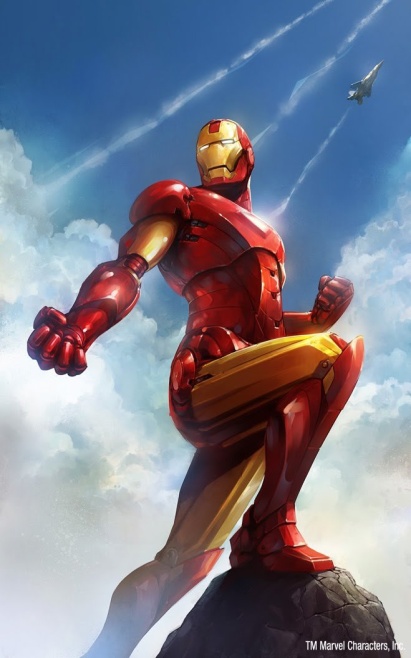 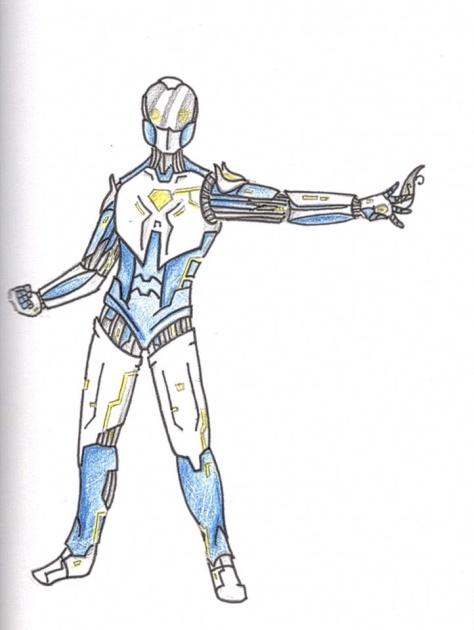 1. Железный Человек (Стоить отметить, что я представила Тони Старка не как человека внутри костюма, а как робота)2. Ртуть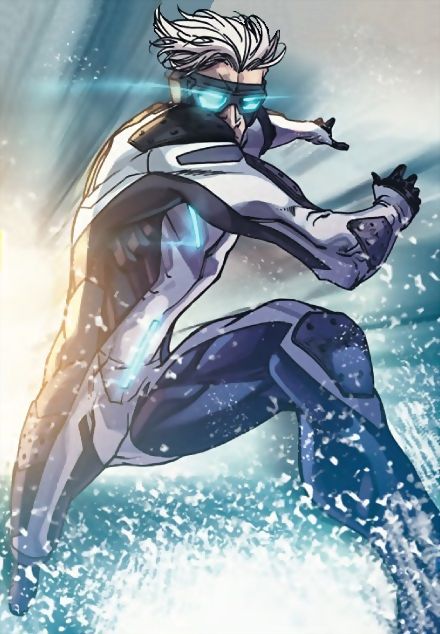 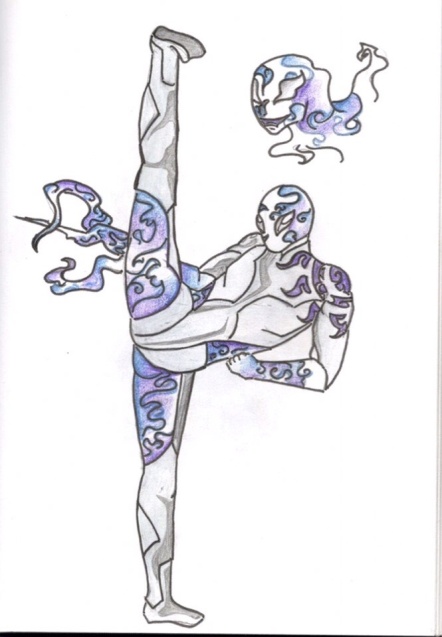 3. Человек-Паук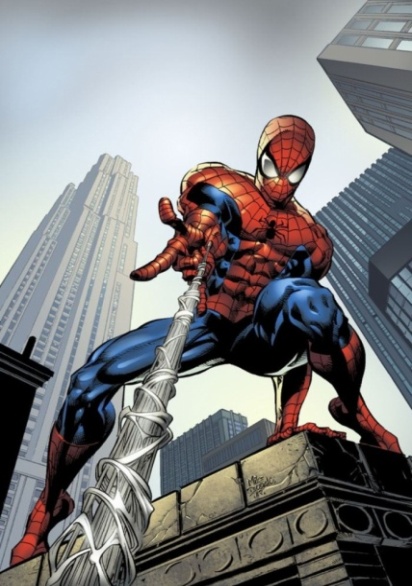 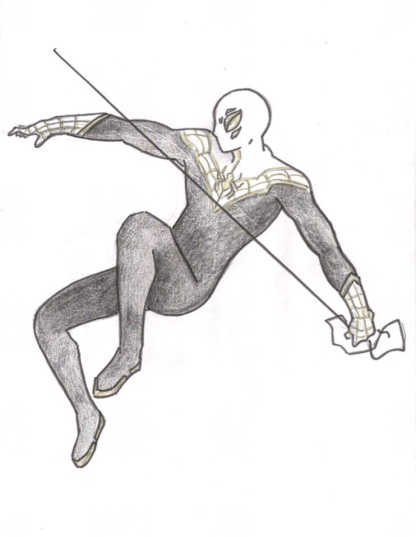 104. Дэдпул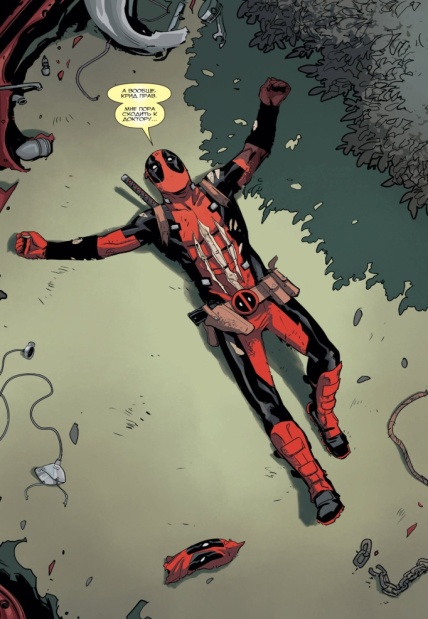 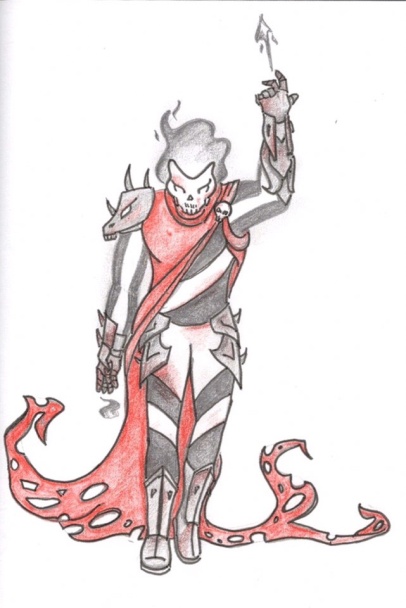 5. Роуг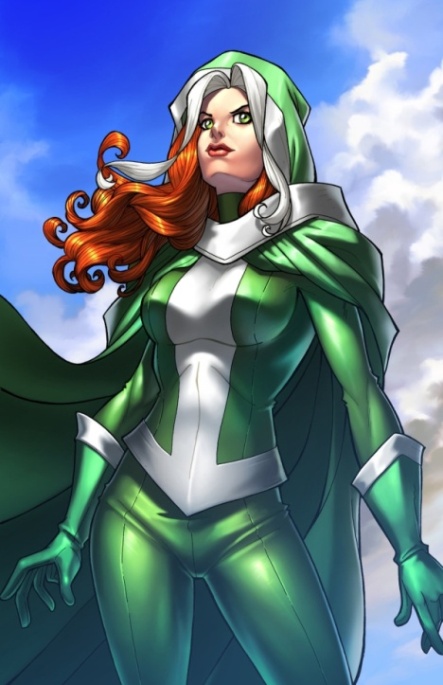 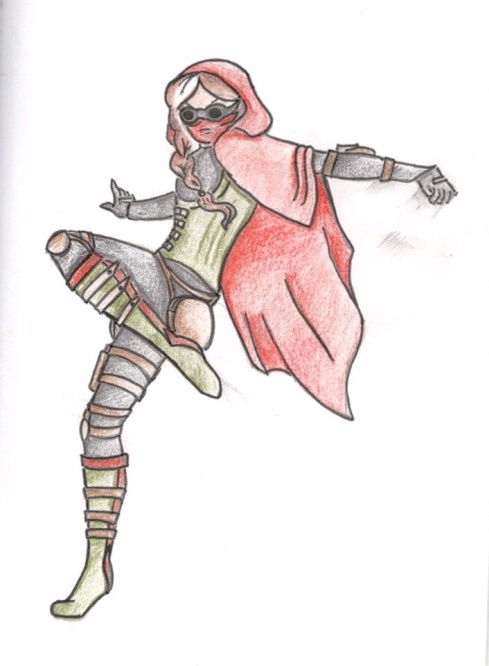 6. Леший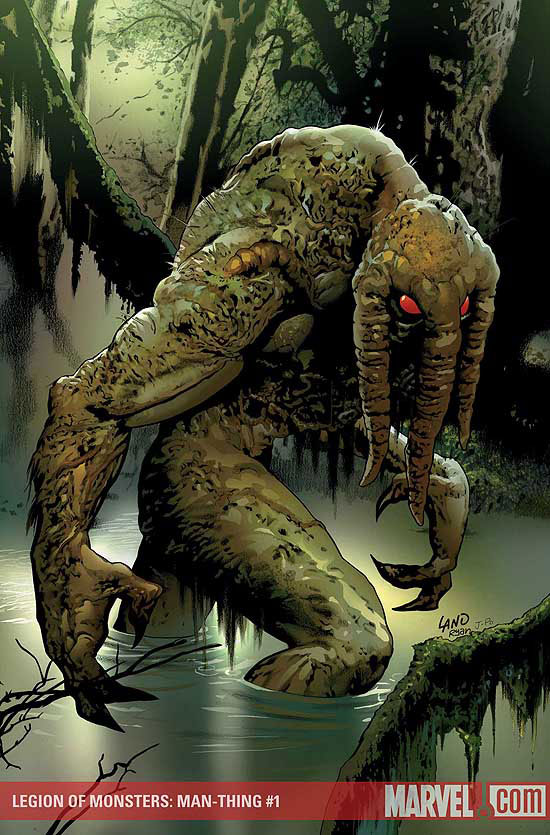 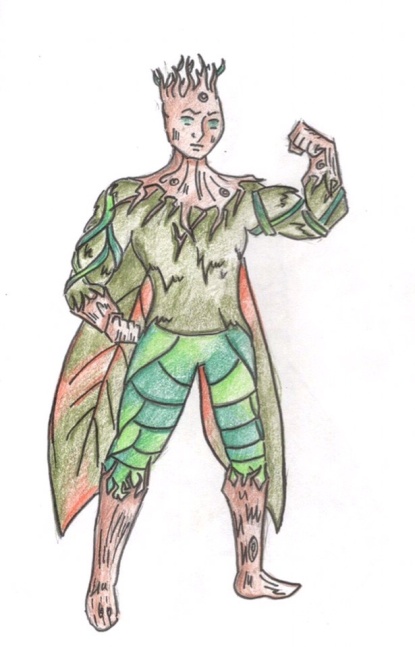 117. Веном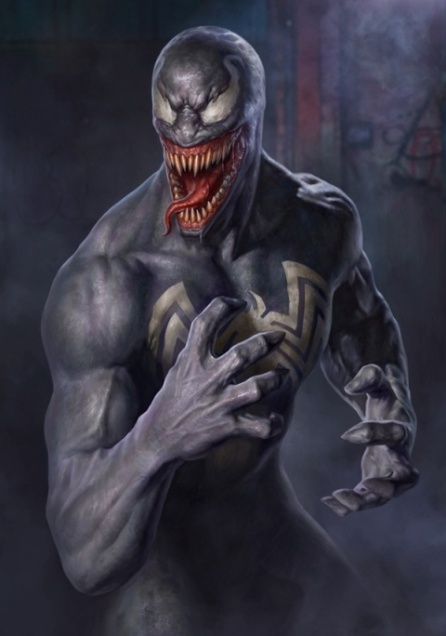 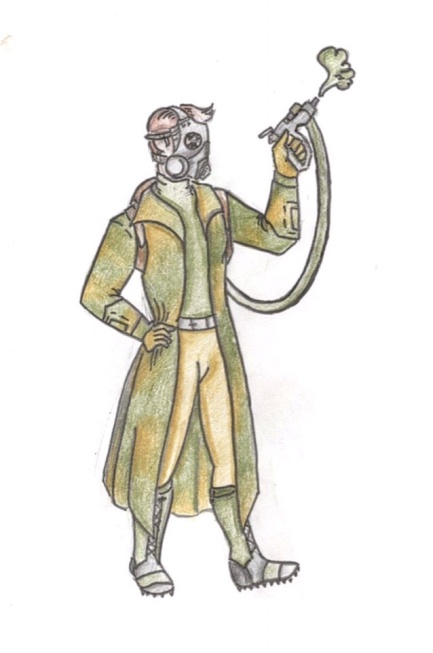 ЗАКЛЮЧЕНИЕБазируясь на моих знаниях о комиксах, я создала собственную классификацию имен собственных и успешно применила её на практике. Мне удалось провести сопоставительный анализ различных методов перевода, что нашло своё отражение в практической части мое работы, где все описанные методы были в полной мере разобраны на нескольких примерах. Также, основываясь лишь на именах и их переводе без контекста, я нарисовала несколько концепт-артов, по моему мнению, иллюстрирующих представления не знакомых с миром комиксов обывателей. Гипотеза подтверждена. Для переводчика имеет большое знание биографии и способностей героев для более точного перевода их имен на иностранные языки. Перевод имен собственных не сводится к автоматической подстановке эквивалентов, созданных путем транскрипции или существующих в языке перевода в готовом виде. Это сложный процесс, требующий использования самого широкого спектра переводческих решений и стратегий.Конечно, неточный перевод имен не помешает читателю хорошо прочувствовать персонажа, его характер и мотивы, но это может ввести его в заблуждение. Ожидая одно, фанаты комиксов увидят совсем иное и, возможно, даже не станут читать новую историю, не дав ей шанса, из-за чего комикс-издательство может понести серьезные финансовые потери. Таким образом, в работе переводчика комиксов существую много трудностей. Так, некоторые полагают, что процесс перевода собственных имен достаточно прост, но на самом же деле – это не соответствует действительности. Интерпретируя имя героя на другой язык, переводчик обязан учитывать все характеристики: способности, силы, характер, биографию, национальность и т.д. 12СПИСОК ЛИТЕРАТУРЫМарвелпедия – Перевод имён – URL: http://ru.marvel.wikia.com/wiki/%D0%9C%D0%B0%D1%80%D0%B2%D0%B5%D0%BB%D0%BF%D0%B5%D0%B4%D0%B8%D1%8F:%D0%9F%D0%B5%D1%80%D0%B5%D0%B2%D0%BE%D0%B4_%D0%B8%D0%BC%D1%91%D0%BDКомиксы MarvelВестник Челябинского государственного университета. 2009. № 35 (173). Филология. Искусствоведение. Вып. 37. С. 42-47. – Статья «Трудности перевода имен собственных» (на материале перевода романа Тони Моррисон "песнь Соломона") 13